แบบบันทึกการสอนซ่อมเสริมรหัสวิชา………………….รายวิชา…………………………………                 ระดับชั้นมัธยมศึกษาปีที่………….วันที่……….เดือน……………………………พ.ศ………….	                 จำนวน…………………ชั่วโมงผู้สอน...............................................................			       จำนวนนักเรียน…………………….คน1. เนื้อหาที่สอน…………………………………………………………………………………………2. วัตถุประสงค์ในการสอน			     สอนซ่อม                          สอนเสริม3. ลักษณะการสอน		     รายบุคคล			     กลุ่ม			     ทั้งห้อง4. ลักษณะกิจกรรม		     กิจกรรมเพื่อนช่วยเพื่อน				กิจกรรมพี่สอนน้อง		     ให้นักเรียนค้นคว้ารายงาน				ให้นักเรียนทำแบบฝึกหัดเพิ่ม		     อื่น ๆ …………………………………………………………………………………...5. รายชื่อนักเรียนที่เรียนซ่อมเสริม6. กิจกรรมการเรียนการสอน…………………………………………………………………………………………………………………………………………………………………………………………………………………………………………………………………………………………………………………………………………………………………………………………………………………………………………………………………………………………………………………………………………………………………………………………………………………………………………………………………………………………………………………………………………………………………………………………………………………………………………………………………………………………………………………………………………………………………………………………………………………………………………………………………………………………………………………………………………………………………………………………………………………………………………………………………………………………………………………………………………………………………………………………………………………………………………………………………………………………………………………………………………………………………………………………………………………………………………………………………………………………………………………………………………………………………………………………………7. สื่อการเรียนการสอน………………………………………………………………………………………………………………………………………………………………………………………………………………………………………………………………………………………………………………………………………………………………………………………………………………………………………………………………………………………………………………………………………………………………………………………………………………………………………………………………………………………………………………………………………………………………………………………………………………………………………………………………………………………………………………………………………………………………………………8. การวัดผลประเมินผล………………………………………………………………………………………………………………………………………………………………………………………………………………………………………………………………………………………………………………………………………………………………………………………………………………………………………………………………………………………………………………………………………………………………………………………………………………………………………………………………………………………………………………………………………………………………………………………………………………………………………………………………………………………………………………………………………………………………………………9. ผลการสอน………………………………………………………………………………………………………………………………………………………………………………………………………………………………………………………………………………………………………………………………………………………………………………………………………………………………………………………………………………………………………………………………………………………………………………………………………………………………………………………………………………………………………………………………………………………………………………………………………………………………………………………………………………………………………………………………………………………………………………………………………………………………………………………………………………………………………………………………………………………………………………………………………………………………………………………………………………………………………………………………………………………………………………………………………………………………………………………………………10. ข้อเสนอแนะ…………………………………………………………………………………………………………………………………………………………………………………………………………………………………………………………………………………………………………………………………………………………………………………………………………………………………………………………………………………………………………………………………………………………………………………………………………………………………………………………………………………………………………………………………………………………………………………………………………………………………………………………………………………………………………………………………………………………………………………………………………………………………………………………………………………………………………………………………………………………………………………………………………………………………………………………………………………………………………ลงชื่อ                                                                             ลงชื่อ           (นางสาวจิตรทิวา  นามวงษ์)                                                   (นายรุ่งนิรัตน์  ศรีนาม)                     ครูผู้สอน                                                  หัวหน้ากลุ่มสาระการเรียนรู้คณิตศาสตร์ลงชื่อ						                 ลงชื่อ                                                            (นายปกิรนัน  นามจันทรา)		                           (นายเยี่ยม  ธรรมบุตร)	                รองผู้อำนวยการฝ่ายบริหารวิชาการ                          ผู้อำนวยการโรงเรียนยางชุมน้อยพิทยาคม    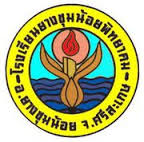 กลุ่มสาระการเรียนรู้ .....................................................ภาคเรียนที่  1 ปีการศึกษา 2560ผู้สอน .......................................โรงเรียนยางชุมน้อยพิทยาคมอำเภอยางชุมน้อย	จังหวัดศรีสะเกษสำนักงานเขตพื้นที่การศึกษามัธยมศึกษา  เขต 28สำนักงานคณะกรรมการการศึกษาขันพื้นฐานกระทรวงศึกษาธิการ      ที่                   ชื่อ-นักเรียน       ที่                    ชื่อ-นักเรียน      1.      11.      2.      12.      3.      13.      4.      14.      5.      15.      6.      16.      7.      17.      8.      18.      9.      19.     10.      20.